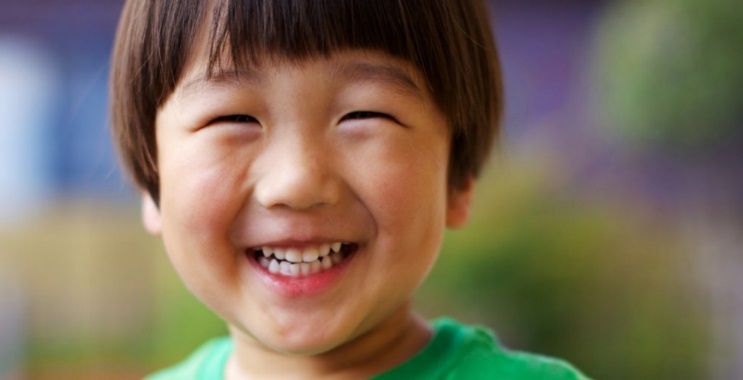 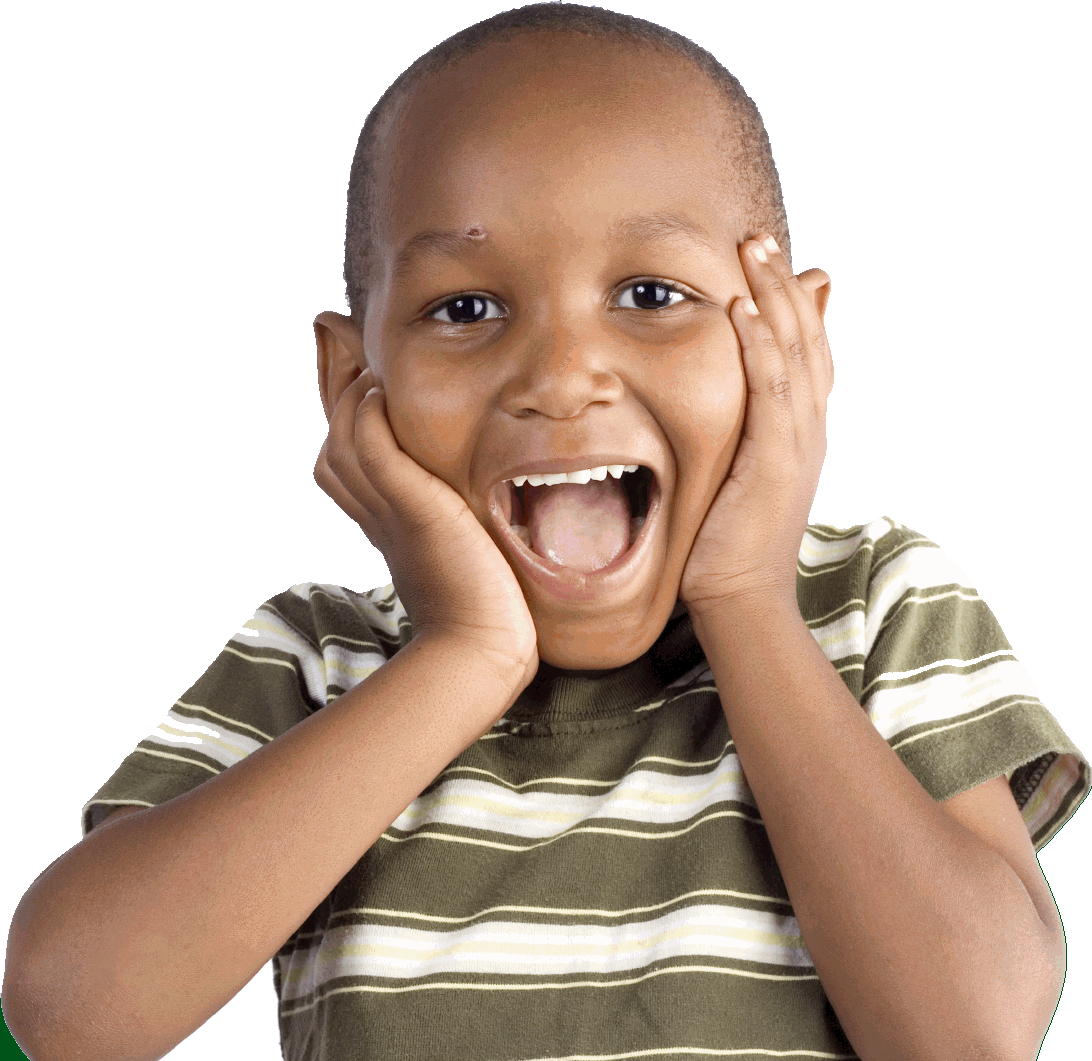 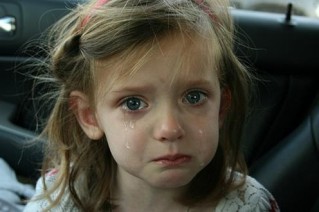          Happy               Excited               Sad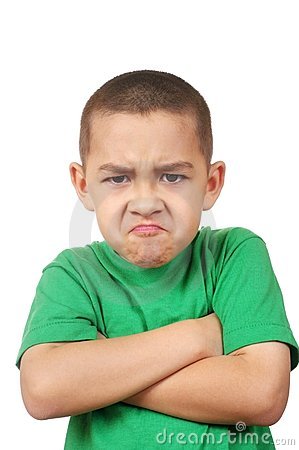 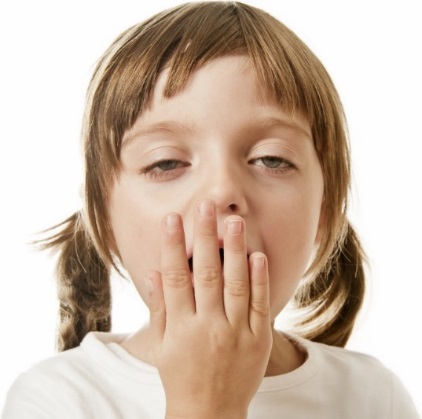 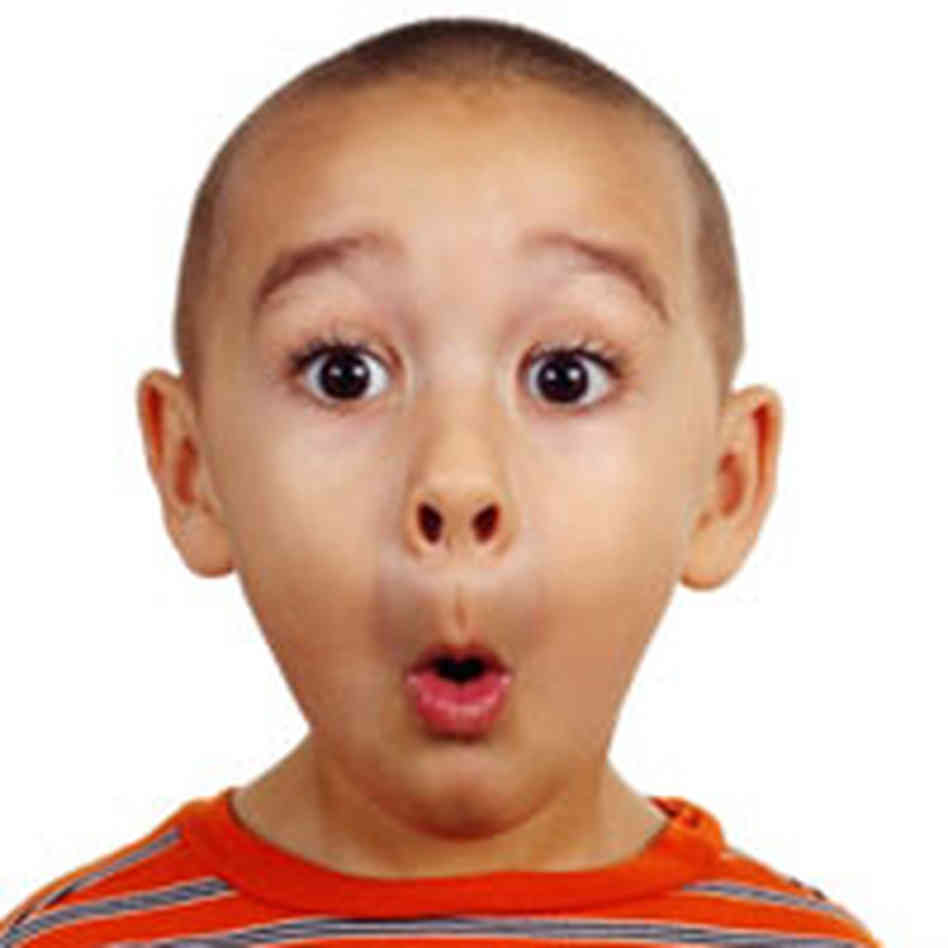           Angry                Tired             Surprised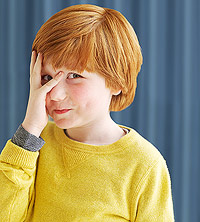 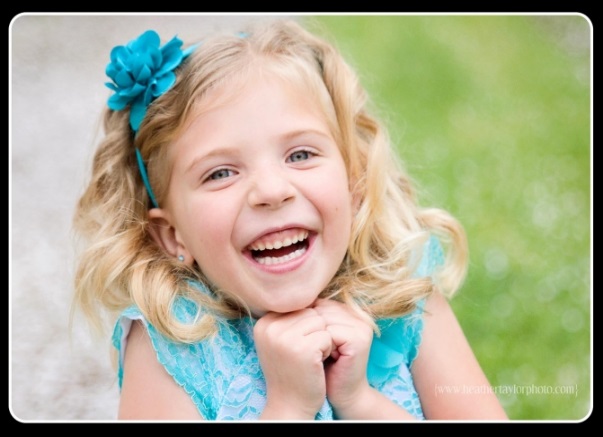 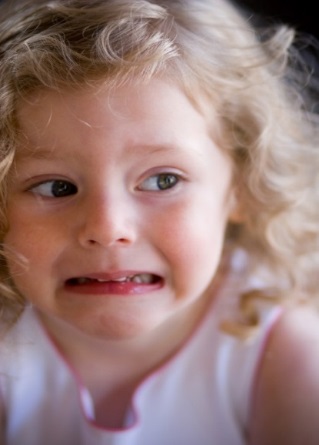     Embarrassed        Loved	              Scared    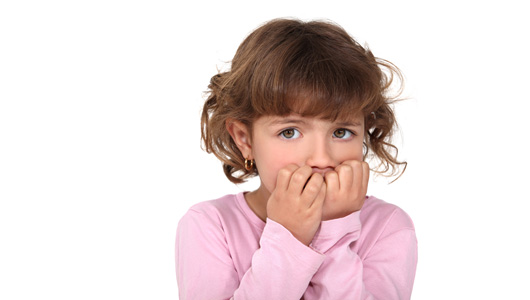 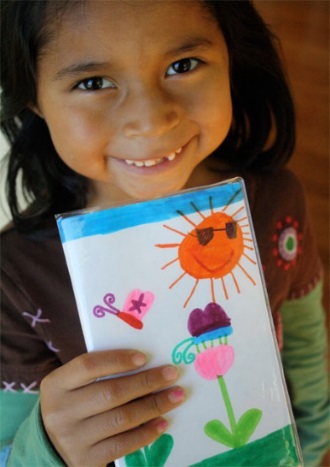 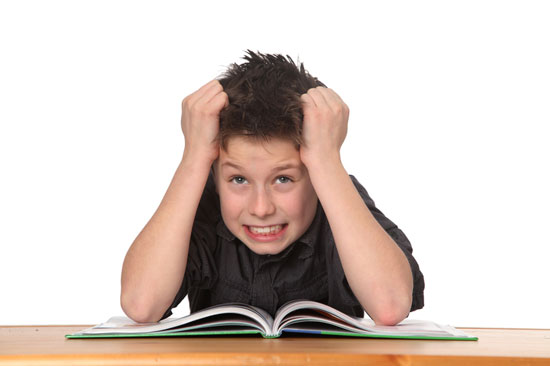                          Nervous             Proud           Frustrated               